2024届广西综合性高校毕业生就业双选会暨2024届广西“少数民族高层次骨干人才计划”毕业生就业双选会邀请函尊敬的用人单位：为深入贯彻党中央、国务院关于“稳就业”“保就业”决策部署，畅通高校毕业生和用人单位求职招聘对接渠道，搭建高校毕业生与用人单位沟通桥梁，促进我区2024届普通高校毕业生更高质量更充分就业，定于2024年1月6日（周六）举办“2024届广西综合性高校毕业生就业双选会暨2024届广西“少数民族高层次骨干人才计划”毕业生就业双选会”（以下简称“双选会”），现诚邀贵单位参会。一、组织形式“双选会”由自治区教育厅、自治区人社厅、自治区工信厅、自治区国资委主办，广西民族大学承办。二、“双选会”相关事宜（一）时间：2024年1月6日（周六）09:00-14:30。（二）地点：广西民族大学思源湖校区李宁田径场（南宁市大学西路158号）。（三）参加参会毕业生：2024届普通高校毕业生、毕业研究生、广西籍“少数民族高层次骨干人才计划”毕业生研究生以及往届未就业毕业生。（四）“双选会”展位：本次 “双选会”展位免费，共设置300个展位。主办方为每个成功报名的参会单位提供一个帐篷展位，1张双人桌子，3把单人椅；帐篷规格为3×3×3米（长深高），参会单位可根据展位规格尺寸自备招聘海报等宣传材料。用人单位报名成功后即安排展位，若无法参会，请于2024年1月3日前通过电子邮件方式（gxbys771@QQ.com）告知广西大学生就业服务中心撤销展位；无故缺席的单位将被列入广西高校系统内招聘诚信黑名单。（五）参会办法：本次“双选会”采取网上报名方式，参会单位须于2024年1月2日前在广西24365大学生就业服务平台（广西毕业生就业网www.gxbys.com）报名。参会单位需在报名网站注册并发布招聘信息，无招聘信息不安排现场展位！1.微信端：用人单位可关注“广西毕业生就业”微信公众号，从用户服务“我是单位”栏目注册或登陆网站报名。2.PC端：登录广西24365大学生就业服务平台（广西毕业生就业网www.gxbys.com），在首页右上角“我是单位”栏目进行注册或登陆报名。3.用人单位应为存续状态，主办方优先审核单位直招，优先向毕业生推荐招聘岗位月薪起薪不低于3000元，落实“五险”（包括养老保险、医疗保险、失业保险、工伤保险和生育保险），与毕业生能够及时签订正式的就业协议、劳动合同的用人单位。4.本次双选会设置电子大屏现场播放企业品牌形象，如有需求请与广西大学生就业服务中心联系。5.每个参会单位原则上只允许2人参会（会场物料按2人提供）。6.会场严禁在规划展位外散发广告传单、严禁举POP广告旗巡游宣传、严禁放飞无人机。一经发现，由安保人员清退出场。  （六）用人单位报到：2024年1月6日早上10点之前办理报到手续，已报名不报到的单位视为缺席。三、联系方式1.双选会报名及相关业务联系广西大学生就业服务中心联系电话：（0771）5320962、5320845电子邮件：gxbys771@QQ.com联系地址：南宁市高新区总部路三号东盟企业总部基地二期9栋407室用人单位专属企业微信客服（毕业生勿加）：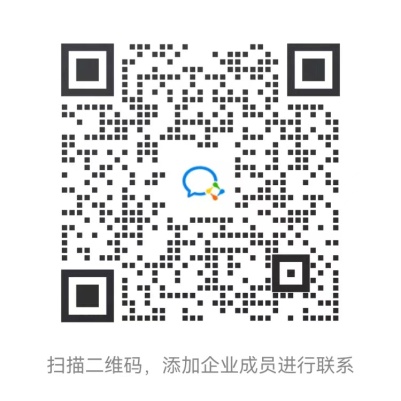 广西毕业生就业微信公众号：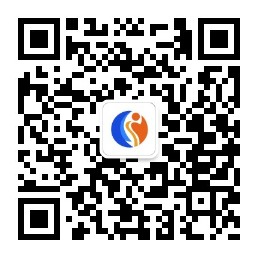 2.现场会务相关事宜广西民族大学招生就业处电话：0771-3263096、3261737。广西大学生就业服务中心2023年11月30日